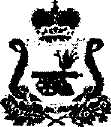 СОВЕТ  ДЕПУТАТОВ  ИЗДЕШКОВСКОГО  СЕЛЬСКОГО ПОСЕЛЕНИЯСАФОНОВСКОГО РАЙОНА СМОЛЕНСКОЙ  ОБЛАСТИРЕШЕНИЕот 27.11.2013г.  № 22О внесении изменений в решениеСовета депутатов Издешковского сельскогопоселения Сафоновского района Смоленской областиот 15.02.2013г. № 3 (в редакции решения от 18.04.2013г. № 8) 	В соответствии с Федеральным законом от 06.10.2003г. № 131–ФЗ «Об общих принципах организации местного самоуправления в Российской Федерации», Налоговым кодексом Российской Федерации, Уставом Издешковского сельского поселения Сафоновского района Смоленской области, Совет депутатов Издешковского сельского поселения Сафоновского района Смоленской области       РЕШИЛ:    	1. Внести в Решение Совета депутатов Издешковского сельского поселения Сафоновского района Смоленской области «Об утверждении Положения о земельном налоге на территории Издешковского сельского поселения Сафоновского района Смоленской области в новой редакции» от 15.02.2013г. № 3 (в редакции решения Совета депутатов Издешковского сельского поселения Сафоновского района Смоленской области от 18.04.2013г. № 8)  следующие изменения:	Статью 9 Положения о земельном налоге на территории Издешковского сельского поселения Сафоновского района Смоленской области изложить в следующей редакции: 	«Налоговые ставки устанавливаются в следующих размерах:	1) 0,3 процента от кадастровой стоимости участка в отношении земельных участков:	- отнесенных к землям сельскохозяйственного назначения или к землям в составе зон сельскохозяйственного использования в населенных пунктах и используемых для сельскохозяйственного производства;	- занятых жилищным фондом и объектами инженерной инфраструктуры жилищно-коммунального комплекса (за исключением доли в праве на земельный участок, приходящейся на объект, не относящийся к жилищному фонду и к объектам инженерной инфраструктуры жилищно-коммунального комплекса) или приобретенных (предоставленных) для жилищного строительства;	- приобретенных (предоставленных) для личного подсобного хозяйства, садоводства, огородничества или животноводства, а также дачного хозяйства;	- ограниченных в обороте в соответствии с законодательством Российской Федерации, предоставленных для обеспечения обороны, безопасности и таможенных нужд;	2) 1,5 процента от кадастровой стоимости участка – в отношении земельных участков, отнесенных к землям сельскохозяйственного назначения или к землям в составе зон сельскохозяйственного  использования  в населенных пунктах и неиспользуемых для сельскохозяйственного производства согласно целевому назначению земель;	3) 1,5 процента от кадастровой стоимости участка в отношении прочих земельных участков». 	2. В срок не позднее 1 декабря опубликовать настоящее решение в газете «Сафоновская правда». 		3. Решение вступает в силу по истечении одного месяца со дня его официального опубликования, но не позднее 1-го числа очередного налогового периода.Глава муниципального образованияИздешковского сельского поселенияСафоновского района Смоленской области  				       А.И. Шпаков